Italian SaladIn 4/5sItalian Salad is a fresh salad filled with crisp lettuce, ripe juicy tomatoes, olives, onions and of course zesty pepperoncinisIn gredients8 cups lettuce romaine or iceberg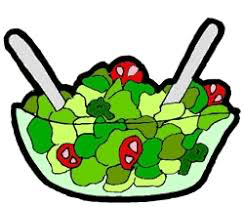 2 cups cherry tomatoes halved1/4 red onion thinly sliced1 cup seasoned croutons1/2 cup black olives pitted6 pepperoncini peppers1/4 cup shredded parmesan cheese or to taste1 tablespoon fresh herbs parsley or basilInstructionsWash and dry lettuce.Add remaining ingredients along with dressing to taste.Top with freshly shredded parmesan cheese.Italian DressingThis homemade Italian dressing recipe is authentic as it gets. Italian seasoning is blended with dijon mustard, red wine vinegar and oil. Everything is better homemade!Ingredients60ml cup vegetable oil (or use half olive oil, half vegetable oil)20 tablespoons red wine vinegar2.5ml  dijon mustard2.5ml Italian seasoning2.5ml sugarsalt and pepper to tasteInstructionsAdd all ingredients to a jar with a tight fitting lid.Shake well to combine. Serve over fresh greens. 